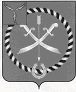 ГЛАВА МУНИЦИПАЛЬНОГО ОБРАЗОВАНИЯ ГОРОД РТИЩЕВОРТИЩЕВСКОГО МУНИЦИПАЛЬНОГО РАЙОНА САРАТОВСКОЙ ОБЛАСТИПОСТАНОВЛЕНИЕот 26 мая 2023 года № 1/02-13О проведении публичных слушаний по проектувнесения изменений в генеральный планмуниципального образования город РтищевоРтищевского муниципального районаСаратовской областиВ соответствии со статьёй 28 Градостроительного кодекса Российской Федерации, Федеральным законом от 6 октября 2003 года №131-ФЗ «Об общих принципах организации местного самоуправления в Российской Федерации», на основании Устава муниципального образования город Ртищево Ртищевского муниципального района, решения Совета муниципального образования город Ртищево Ртищевского муниципального района от 07.08.2018года №68-353 «Об утверждении Положения о публичных слушаниях на территории муниципального образования город Ртищево» ПОСТАНОВЛЯЮ:1. Провести публичные слушания по проекту внесения изменений в генеральный план муниципального образования город Ртищево Ртищевского муниципального района Саратовской области, утверждённый решением Совета муниципального образования город Ртищево Ртищевского муниципального района Саратовской области от 24 января 2013 года №55-322 «Об утверждении Генерального плана муниципального образования город Ртищево Ртищевского муниципального района Саратовской области» (с внесёнными изменениями решениями Совета муниципального образования город Ртищево Ртищевского муниципального района Саратовской области от 26 мая 2015 года №22-124, от 16 августа 2016 года № 37-202, от 28 декабря 2017 года № 60-305, от 8 октября 2020 года № 32-137).Проект внесения изменений в генеральный план муниципального образования город Ртищево Ртищевского муниципального района Саратовской области подготовлен на основании постановления администрации Ртищевского муниципального района от 12 октября 2022 года № 892 «О принятии решения о подготовке проекта внесения изменений в генеральный план муниципального образования город Ртищево Ртищевского муниципального района Саратовской области».Перечень информационных материалов:1) положение о территориальном планировании;2) материалы по обоснованию;3) карта границ населенных пунктов;4) карты планируемого размещения объектов местного значения в области инженерной инфраструктуры;5) карта планируемого размещения объектов местного значения в области транспортной инфраструктуры;6) карта функциональных зон;7) материалы по обоснованию в виде карт.Место проведения публичных слушаний – Саратовская область, город Ртищево, ул. Алексея Громова, д. 5 (центральная библиотека города Ртищево).Время проведения публичных слушаний 20 июня 2023 года, 14.00 часов.С данным проектом можно ознакомиться в администрации Ртищевского муниципального района по адресу: Саратовская область, г. Ртищево, ул. Красная, д.6, каб. 217, в рабочие дни с 8:00 до 17:00.Проект внесения изменений в генеральный план муниципального образования город Ртищево Ртищевского муниципального района Саратовской области размещен в Федеральной государственной информационной системе территориального планирования (http://fgis.economy.gov.ru) и на сайте администрации Ртищевского муниципального района Саратовской области в информационно-телекоммуникационной сети «Интернет» www.rtishevo.sarmo.ru.2. Создать рабочую группу по организации проведения публичных слушаний согласно приложению №1 к настоящему постановлению.3. Замечания и предложения по проекту, подлежащему рассмотрению на публичных слушаниях, принимаются до дня проведения публичных слушаний по рабочим дням с 8.00 до 17.00 часов в здании администрации Ртищевского муниципального района Саратовской области по адресу: г.Ртищево, ул.Красная, д.6, каб. 217, тел. 8(84540) 4-12-64.4. Настоящее постановление опубликовать в газете «Перекрёсток России» и разместить на официальном сайте администрации Ртищевского муниципального района Саратовской области в информационно-телекоммуникационной сети «Интернет» в информационно-телекоммуникационной сети «Интернет» www.rtishevo.sarmo.ru.5. Настоящее постановление вступает в силу со дня его официального опубликования.Глава муниципального образованиягород Ртищево Ртищевского						С.Ю. Бесчвертнаямуниципального района         Приложение № 1 к постановлению          главы муниципального образования                                                                                город Ртищево                                                                                от 26 мая 2023 года № 1/02-13Состав рабочей группы по организации публичных слушаний:Председатель:Бесчвертная С.Ю.	 – глава муниципального образования город Ртищево Ртищевского муниципального района Саратовской области;Члены:Шаракеев А.И. 	 - председатель постоянной депутатской комиссии Совета муниципального образования город Ртищево Ртищевского муниципального района Саратовской области по жилищно-коммунальным вопросам, строительству, транспорту, связи;Платонова Д.С. 	 - начальник отдела по управлению имуществом и земельным отношениям администрации Ртищевского муниципального района (по согласованию);Федорова Е.М.	 - заместитель начальника отдела по развитию инфраструктуры управления ЖКХ и промышленности администрации Ртищевского муниципального района (по согласованию);Голубчикова И.Н.	 - консультант отдела кадровой и правовой работы администрации Ртищевского муниципального района (по согласованию).